Publicado en España el 27/10/2023 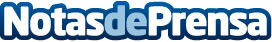 Rosas preservadas: flores que desafían al tiempo, por Vikenzo NatureLas rosas son, sin lugar a dudas, una de las flores más emblemáticas y admiradas en todo el mundoDatos de contacto:Vikenzo NatureRosas preservadas: flores que desafían al tiempo630 17 43 38 Nota de prensa publicada en: https://www.notasdeprensa.es/rosas-preservadas-flores-que-desafian-al Categorias: Nacional Madrid Ecología Jardín/Terraza Hogar Celebraciones http://www.notasdeprensa.es